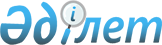 О внесении изменений в решение Созакского районного маслихата от 21 декабря 2011 года № 301 "О районном бюджете на 2012-2014 годы"
					
			Утративший силу
			
			
		
					Решение Созакского районного маслихата Южно-Казахстанской области от 12 ноября 2012 года № 57. Зарегистрировано Департаментом юстиции  Южно-Казахстанской области 22 ноября 2012 года № 2148. Утратило силу в связи с истечением срока применения - (письмо Созакского районного маслихата Южно-Казахстанской области от 30 января 2013 года № 29)      Сноска. Утратило силу в связи с истечением срока применения - (письмо Созакского районного маслихата Южно-Казахстанской области от 30.01.2013 № 29).

      В соответствии с пунктом 5 статьи 109 Бюджетного кодекса Республики Казахстан от 4 декабря 2008 года, подпунктом 1) пункта 1 статьи 6 Закона Республики Казахстан от 23 января 2001 года «О местном государственном управлении и самоуправлении в Республике Казахстан» и решением Южно-Казахстанского областного маслихата от 23 октября 2012 года № 7/67-V «О внесении изменений и дополнения в решение Южно-Казахстанского областного маслихата от 7 декабря 2011 года № 47/450-IV «Об областном бюджете на 2012-2014 годы», зарегистрированного в Реестре государственной регистрации нормативных правовых актов за № 2118, Созакский районный маслихат РЕШИЛ:



      1. Внести в решение Созакского районного маслихата от 21 декабря 2011 года № 301 «О районном бюджете на 2012-2014 годы» (зарегистрировано в Реестре государственной регистрации нормативных правовых актов за № 14-12-132, опубликовано в газете «Созақ үні» за № 03-04-05-06-07 6 января 2012 года) следующие изменения:



      пункт 1 изложить в новой редакции:

      «1. Утвердить районный бюджет Созакского района на 2012-2014 годы согласно приложениям 1, 2 и 3 соответственно, в том числе на 2012 год в следующих объемах:

      1) доходы - 7 687 370 тысяч тенге, в том числе по:

      налоговым поступлениям - 3 495 284 тысяч тенге;

      неналоговым поступлениям - 169 297 тысяч тенге;

      поступлениям от продажи основного капитала - 9 000 тысяч тенге;

      поступлениям трансфертов - 4 013 789 тысяч тенге;

      2) затраты - 7 735 024 тысяч тенге;

      3) чистое бюджетное кредитование – 16 567 тысяч тенге:

      бюджетные кредиты – 19 416 тысяч тенге;

      погашение бюджетных кредитов - 2 849 тысяч тенге;

      4) сальдо по операциям с финансовыми активами - 0 тенге:

      приобретение финансовых активов - 0 тенге;

      поступления от продажи финансовых активов государства - 0 тенге;

      5) дефицит (профицит) бюджета – -64 221 тысяч тенге;

      6) финансирование дефицита (использование профицита) бюджета – 64 221 тысяч тенге, в том числе:

      поступление займов - 19 416 тысяч тенге;

      погашение займов - 1 393 тысяч тенге;

      используемые остатки бюджетных средств - 46 198 тысяч тенге.»;



      приложения 1, 6 к указанному решению изложить в новой редакции согласно приложениям 1, 2 к настоящему решению.



      2. Настоящее решение вводится в действие с 1 января 2012 года.      Секретарь Созакского районного маслихата:  М.Исаев

Приложение

к решению Созакского районного

маслихата от 12 ноября 2012 года № 57Приложение 1

к решению Созакского районного

маслихата от 21 декабря 2011 года № 301 Районный бюджет на 2012 год      

Приложение 2

к решению Созакского районного

маслихата от 12 ноября 2012 года № 57Приложение 6

к решению Созакского районного

маслихата от 21 декабря 2012 года № 301 Перечень бюджетных программ каждого аула (села), поселка, финансируемого из бюджета района на 2012 год      продолжение таблицы 
					© 2012. РГП на ПХВ «Институт законодательства и правовой информации Республики Казахстан» Министерства юстиции Республики Казахстан
				КатегорияКатегорияКатегорияКатегорияСумма, тыс. тенгеКлассКлассКлассСумма, тыс. тенгеПодклассПодклассСумма, тыс. тенгеНаименованиеI. Доходы76873701Налоговые поступления349528401Подоходный налог12023662Индивидуальный подоходный налог120236603Социальный налог10121561Социальный налог101215604Hалоги на собственность12535351Hалоги на имущество11880063Земельный налог56074Hалог на транспортные средства588945Единый земельный налог102805Внутренние налоги на товары, работы и услуги242252Акцизы36003Поступления за использование природных и других ресурсов135004Сборы за ведение предпринимательской и профессиональной деятельности67605Налог на игорный бизнес36508Обязательные платежи, взимаемые за совершение юридически значимых действий и (или) выдачу документов уполномоченными на то государственными органами или должностными лицами30021Государственная пошлина30022Неналоговые поступления16929701Доходы от государственной собственности8275Доходы от аренды имущества, находящегося в государственной собственности82706Прочие неналоговые поступления1684701Прочие неналоговые поступления1684703Поступления от продажи основного капитала900003Продажа земли и нематериальных активов90001Продажа земли90004Поступления трансфертов401378902Трансферты из вышестоящих органов государственного управления40137892Трансферты из областного бюджета4013789Функциональная группаФункциональная группаФункциональная группаФункциональная группаФункциональная группасумма, тысяч тенгеФункциональная подгруппа Функциональная подгруппа Функциональная подгруппа Функциональная подгруппа сумма, тысяч тенгеАдминистратор бюджетных программАдминистратор бюджетных программАдминистратор бюджетных программсумма, тысяч тенгеПрограммаПрограммасумма, тысяч тенгеНаименованиесумма, тысяч тенге111123II. Затраты773502401Государственные услуги общего характера3001131Представительные, исполнительные и другие органы, выполняющие общие функции государственного управления275870112Аппарат маслихата района (города областного значения)20797001Услуги по обеспечению деятельности маслихата района (города областного значения)20530003Капитальные расходы государственных органов267122Аппарат акима района (города областного значения)79452001Услуги по обеспечению деятельности акима района (города областного значения)77655003Капитальные расходы государственного органа1797123Аппарат акима района в городе, города районного значения, поселка, аула (села), аульного (сельского) округа175621001Услуги по обеспечению деятельности акима района в городе, города районного значения, поселка, аула (села), аульного (сельского) округа173407022Капитальные расходы государственного органа22142Финансовая деятельность500459Отдел экономики и финансов района (города областного значения)500011Учет, хранение, оценка и реализация имущества, поступившего в коммунальную собственность5009Прочие государственные услуги общего характера23743459Отдел экономики и финансов района (города областного значения)23743001Услуги по реализации государственной политики в области формирования и развития экономической политики, государственного планирования, исполнения бюджета и управления коммунальной собственностью района (города областного значения)21876015Капитальные расходы государственного органа186702Оборона158241Военные нужды7464122Аппарат акима района (города областного значения)7464005Мероприятия в рамках исполнения всеобщей воинской обязанности74642Организация работы по чрезвычайным ситуациям8360122Аппарат акима района (города областного значения)8360006Предупреждение и ликвидация чрезвычайных ситуаций масштаба района (города областного значения)7760007Мероприятия по профилактике и тушению степных пожаров районного (городского) масштаба, а также пожаров в населенных пунктах, в которых не созданы органы государственной противопожарной службы60003Общественный порядок, безопасность, правовая, судебная, уголовно-исполнительная деятельность10001Правоохранительная деятельность1000458Отдел жилищно-коммунального хозяйства, пассажирского транспорта и автомобильных дорог района (города областного значения)1000021Обеспечение безопасности дорожного движения в населенных пунктах100004Образование51131111Дошкольное воспитание и обучение419796464Отдел образования района (города областного значения)419796009Обеспечение дошкольного воспитания и обучения316665021Увеличение размера доплаты за квалификационную категорию учителям организаций начального, основного среднего, общего среднего образования: школы, школы-интернаты: (общего типа, специальных (коррекционных), специализированных для одаренных детей; организаций для детей-сирот и детей, оставшихся без попечения родителей)за счет трансфертов из республиканского бюджета 540040Реализация государственного образовательного заказа в дошкольных организациях образования1025912Начальное, основное среднее и общее среднее образование3414385464Отдел образования района (города областного значения)3414385003Общеобразовательное обучение3295619006Дополнительное образование для детей59719063Повышение оплаты труда учителям, прошедшим повышение квалификации по учебным программам АОО "Назарбаев Интеллектуальные школы" за счет трансфертов из республиканского бюджета2180Повышение оплаты труда учителям, прошедшим повышение квалификации по учебным программам АОО "Назарбаев Интеллектуальные школы" за счет трансфертов из республиканского бюджета0064Увеличение размера доплаты за квалификационную категорию учителям организаций начального, основного среднего, общего среднего образования: школы, школы-интернаты: (общего типа, специальных (коррекционных), специализированных для одаренных детей; организаций для детей-сирот и детей, оставшихся без попечения родителей)за счет трансфертов из республиканского бюджета 568679Прочие услуги в области образования1278930464Отдел образования района (города областного значения)201589001Услуги по реализации государственной политики на местном уровне в области образования5845005Приобретение и доставка учебников, учебно-методических комплексов для государственных учреждений образования района (города областного значения)34207007Проведение школьных олимпиад, внешкольных мероприятий и конкурсов районного (городского) масштаба1391015Ежемесячные выплаты денежных средств опекунам (попечителям) на содержание ребенка-сироты (детей-сирот), и ребенка (детей), оставшегося без попечения родителей за счет трансфертов из республиканского бюджета8171020Обеспечение оборудованием, программным обеспечением детей-инвалидов, обучающихся на дому за счет трансфертов из республиканского бюджета14914067Капитальные расходы подведомственных государственных учреждений и организаций137061472Отдел строительства, архитектуры и градостроительства района (города областного значения)1077341037Строительство и реконструкция объектов образования107734105Здравоохранение209Прочие услуги в области здравоохранения20123Аппарат акима района в городе, города районного значения, поселка, аула (села), аульного (сельского) округа20002Организация в экстренных случаях доставки тяжелобольных людей до ближайшей организации здравоохранения, оказывающей врачебную помощь2006Социальная помощь и социальное обеспечение2437442Социальная помощь212711451Отдел занятости и социальных программ района (города областного значения)212711002Программа занятости49946004Оказание социальной помощи на приобретение топлива специалистам здравоохранения, образования, социального обеспечения, культуры и спорта в сельской местности в соответствии с законодательством Республики Казахстан22215005Государственная адресная социальная помощь895006Жилищная помощь6640007Социальная помощь отдельным категориям нуждающихся граждан по решениям местных представительных органов4633010Материальное обеспечение детей-инвалидов, воспитывающихся и обучающихся на дому845014Оказание социальной помощи нуждающимся гражданам на дому32941016Государственные пособия на детей до 18 лет62084017Обеспечение нуждающихся инвалидов обязательными гигиеническими средствами и предоставление услуг специалистами жестового языка, индивидуальными помощниками в соответствии с индивидуальной программой реабилитации инвалида14841023Обеспечение деятельности центров занятости176719Прочие услуги в области социальной помощи и социального обеспечения31033451Отдел занятости и социальных программ района (города областного значения)31033001Услуги по реализации государственной политики на местном уровне в области обеспечения занятости и реализации социальных программ для населения30369011Оплата услуг по зачислению, выплате и доставке пособий и других социальных выплат347021Капитальные расходы государственного органа31707Жилищно-коммунальное хозяйство11598741Коммунальное хозяйство46792458Отдел жилищно-коммунального хозяйства, пассажирского транспорта и автомобильных дорог района (города областного значения)42930041Ремонт и благоустройство объектов в рамках развития сельских населенных пунктов по Программе занятости 202042930472Отдел строительства, архитектуры и градостроительства района (города областного значения)3862003Проектирование, строительство и (или) приобретение жилья государственного коммунального жилищного фонда2748004Проектирование, развитие, обустройство и (или) приобретение инженерно-коммуникационной инфраструктуры11142Коммунальное хозяйство992808458Отдел жилищно-коммунального хозяйства, пассажирского транспорта и автомобильных дорог района (города областного значения)56110012Функционирование системы водоснабжения и водоотведения56110472Отдел строительства, архитектуры и градостроительства района (города областного значения)936698005Развитие коммунального хозяйства9480006Развитие системы водоснабжения и водоотведения9272183Благоустройство населенных пунктов120274123Аппарат акима района в городе, города районного значения, поселка, аула (села), аульного (сельского) округа7428008Освещение улиц населенных пунктов1062009Обеспечение санитарии населенных пунктов400011Благоустройство и озеленение населенных пунктов5966458Отдел жилищно-коммунального хозяйства, пассажирского транспорта и автомобильных дорог района (города областного значения)73890015Освещение улиц в населенных пунктах14371016Обеспечение санитарии населенных пунктов37859018Благоустройство и озеленение населенных пунктов21660472Отдел строительства, архитектуры и градостроительства района (города областного значения)38956007Развитие благоустройства городов и населенных пунктов3895608Культура, спорт, туризм и информационное пространство4202281Деятельность в области культуры152090455Отдел культуры и развития языков района (города областного значения)57784003Поддержка культурно-досуговой работы57784472Отдел строительства, архитектуры и градостроительства района (города областного значения)94306011Развитие объектов культуры943062Спорт84849465Отдел физической культуры и спорта района (города областного значения)84849005Развитие массового спорта и национальных видов спорта70497006Проведение спортивных соревнований на районном (города областного значения) уровне4200007Подготовка и участие членов сборных команд района (города областного значения) по различным видам спорта на областных спортивных соревнованиях101523Информационное пространство68888455Отдел культуры и развития языков района (города областного значения)44688006Функционирование районных (городских) библиотек39764007Развитие государственного языка и других языков народа Казахстана4924456Отдел внутренней политики района (города областного значения)24200002Услуги по проведению государственной информационной политики через газеты и журналы16200005Услуги по проведению государственной информационной политики через телерадиовещание80009Прочие услуги по организации культуры, спорта, туризма и информационного пространства114401455Отдел культуры и развития языков района (города областного значения)77835001Услуги по реализации государственной политики на местном уровне в области развития языков и культуры7925010Капитальные расходы государственного органа207032Капитальные расходы подведомственных государственных учреждений и организаций69703456Отдел внутренней политики района (города областного значения)26593001Услуги по реализации государственной политики на местном уровне в области информации, укрепления государственности и формирования социального оптимизма граждан8909003Реализация мероприятий в сфере молодежной политики16950006Капитальные расходы государственного органа367032Капитальные расходы подведомственных государственных учреждений и организаций367465Отдел физической культуры и спорта района (города областного значения)9973001Услуги по реализации государственной политики на местном уровне в сфере физической культуры и спорта5922004Капитальные расходы государственного органа367032Капитальные расходы подведомственных государственных учреждений и организаций368410Сельское, водное, лесное, рыбное хозяйство, особо охраняемые природные территории, охрана окружающей среды и животного мира, земельные отношения1951771Сельское хозяйство54580454Отдел предпринимательства и сельского хозяйства района (города областного значения)2411099Реализация мер по оказанию социальной поддержки специалистов2411472Отдел строительства, архитектуры и градостроительства района (города областного значения)9865010Развитие объектов сельского хозяйства9865473Отдел ветеринарии района (города областного значения)42304001Услуги по реализации государственной политики на местном уровне в сфере ветеринарии8013003Капитальные расходы государственных органов67005Обеспечение функционирования скотомогильников (биотермических ям) 12492006Организация санитарного убоя больных животных604007Организация отлова и уничтожения бродячих собак и кошек1133008Возмещение владельцам стоимости изымаемых и уничтожаемых больных животных, продуктов и сырья животного происхождения1507009Проведение ветеринарных мероприятий по энзоотическим болезням животных17988010Проведение мероприятий по идентификации сельскохозяйственных животных5006Земельные отношения11823463Отдел земельных отношений района (города областного значения)11823001Услуги по реализации государственной политики в области регулирования земельных отношений на территории района (города областного значения)8318004Организация работ по зонированию земель3038005Создание информационных систем400007Капитальные расходы государственных органов679Прочие услуги в области сельского, водного, лесного, рыбного хозяйства, охраны окружающей среды и земельных отношений128774473Отдел ветеринарии района (города областного значения)128774011Проведение противоэпизоотических мероприятий12877411Промышленность, архитектурная, градостроительная и строительная деятельность450642Архитектурная, градостроительная и строительная деятельность45064472Отдел строительства, архитектуры и градостроительства района (города областного значения)45064001Услуги по реализации государственной политики в области строительства, архитектуры и градостроительства на местном уровне16507013Разработка схем градостроительного развития территории района, генеральных планов городов районного (областного) значения, поселков и иных сельских населенных пунктов28490015Капитальные расходы государственных органов6712Транспорт и коммуникации1599721Автомобильный транспорт159972458Отдел жилищно-коммунального хозяйства, пассажирского транспорта и автомобильных дорог района (города областного значения)159972023Обеспечение функционирования автомобильных дорог15997213Прочие740609Прочие74060123Аппарат акима района в городе, города районного значения, поселка, аула (села), аульного (сельского) округа8215040Реализация мероприятий для решения вопросов обустройства аульных (сельских) округов в реализацию мер по содействию экономическому развитию регионов в рамках Программы «Развитие регионов» за счет целевых трансфертов из республиканского бюджета8215454Отдел предпринимательства и сельского хозяйства района (города областного значения)18804001Услуги по реализации государственной политики на местном уровне в области развития предпринимательства, промышленности и сельского хозяйства18587007Капитальные расходы государственного органа217458Отдел жилищно-коммунального хозяйства, пассажирского транспорта и автомобильных дорог района (города областного значения)38609001Услуги по реализации государственной политики на местном уровне в области жилищно-коммунального хозяйства, пассажирского транспорта и автомобильных дорог20281013Капитальные расходы государственного органа18328459Отдел экономики и финансов района (города областного значения)8432012Резерв местного исполнительного органа района (города областного значения) 3182008Разработка технико-экономического обоснования местных бюджетных инвестиционных проектов и концессионных проектов и проведение экспертизы525014Обслуживание долга21Обслуживание долга2459Отдел экономики и финансов района (города областного значения)2021Обслуживание долга местных исполнительных органов по выплате вознаграждений и иных платежей по займам из областного бюджета215Трансферты683501Трансферты6835459Отдел экономики и финансов района (города областного значения)6835006Возврат неиспользованных (недоиспользованных) целевых трансфертов2565024Целевые текущие трансферты в вышестоящие бюджеты в связи с передачей функций государственных органов из нижестоящего уровня государственного управления в вышестоящий 4270III. Чистое бюджетное кредитование16567Бюджетные кредиты19416Функциональная группаФункциональная группаФункциональная группаФункциональная группаФункциональная группасумма, тысяч тенгеФункциональная подгруппа Функциональная подгруппа Функциональная подгруппа Функциональная подгруппа сумма, тысяч тенгеАдминистратор бюджетных программАдминистратор бюджетных программАдминистратор бюджетных программсумма, тысяч тенгеПрограммаПрограммасумма, тысяч тенгеНаименованиесумма, тысяч тенге10Сельское, водное, лесное, рыбное хозяйство, особо охраняемые природные территории, охрана окружающей среды и животного мира, земельные отношения194161Сельское хозяйство19416454Отдел предпринимательства и сельского хозяйства района (города областного значения)19416009Бюджетные кредиты для реализации мер социальной поддержки специалистов социальной сферы сельских населенных пунктов19416КатегорияКатегорияКатегорияКатегориясумма, тысяч тенгеКлассКласссумма, тысяч тенгеПодклассПодклассПодкласссумма, тысяч тенгеСпецификаСпецификасумма, тысяч тенге5Погашение бюджетных кредитов284901Погашение бюджетных кредитов28491Погашение бюджетных кредитов, выданных из государственного бюджета284911Погашение бюджетных кредитов, выданных из местного бюджета до 2005 года юридическим лицам155213Погашение бюджетных кредитов, выданных из областного бюджета местным исполнительным органам районов (городов областного значения)1297IV. Сальдо по операциям с финансовыми активами0приобретение финансовых активов0поступления от продажи финансовых активов государства0V. Дефицит (профицит) бюджета-64 221VI. Финансирование дефицита (использование профицита) бюджета64 221КатегорияКатегорияКатегорияКатегориясумма, тысяч тенгеКлассКласссумма, тысяч тенгеПодклассПодклассПодкласссумма, тысяч тенгеСпецификаСпецификасумма, тысяч тенге7Поступления займов19 41601Внутренние государственные займы19 4162Договоры займа19 41603Займы, получаемые местным исполнительным органом района (города областного значения)19 416Функциональная группаФункциональная группаФункциональная группаФункциональная группаФункциональная группасумма, тысяч тенгеФункциональная подгруппа Функциональная подгруппа Функциональная подгруппа Функциональная подгруппа сумма, тысяч тенгеАдминистратор бюджетных программАдминистратор бюджетных программАдминистратор бюджетных программсумма, тысяч тенгеПрограммаПрограммасумма, тысяч тенгеНаименованиесумма, тысяч тенге16Погашение займов139301Погашение займов1393459Отдел экономики и финансов района (города областного значения)1393005Погашение долга местного исполнительного органа перед вышестоящим бюджетом1297022Возврат не использованных бюджетных кредитов, выданных из местного бюджета96КатегорияКатегорияКатегорияКатегориясумма, тысяч тенгеКлассКласссумма, тысяч тенгеПодклассПодклассПодкласссумма, тысяч тенгеСпецификаСпецификасумма, тысяч тенге8Используемые остатки бюджетных средств4619801Остатки бюджетных средств461981Свободные остатки бюджетных средств4619801Свободные остатки бюджетных средств46198Функциональная группаФункциональная группаФункциональная группаФункциональная группаФункциональная группаобщая суммаФункциональная подгруппаФункциональная подгруппаФункциональная подгруппаФункциональная подгруппаобщая суммаАдминистратор бюджетных программАдминистратор бюджетных программАдминистратор бюджетных программобщая суммаПрограммаПрограммаобщая сумма№ п/пНаименованиеобщая сумма101Государственные услуги общего характера17562121Представительные, исполнительные и другие органы, выполняющие общие функции государственного управления1756213123Аппарат акима района в городе, города районного значения, поселка, аула (села), аульного (сельского) округа1756214001Услуги по обеспечению деятельности акима района в городе, города районного значения, поселка, аула (села), аульного (сельского) округа1742115022Капитальные расходы государственного органа1410605Здравоохранение2079Прочие услуги в области здравоохранения208123Аппарат акима района в городе, города районного значения, поселка, аула (села), аульного (сельского) округа209002Организация в экстренных случаях доставки тяжелобольных людей до ближайшей организации здравоохранения, оказывающей врачебную помощь201007Жилищно-коммунальное хозяйство7428113Благоустройство населенных пунктов742812123Аппарат акима района в городе, города районного значения, поселка, аула (села), аульного (сельского) округа742813008Освещение улиц населенных пунктов106214009Обеспечение санитарии населенных пунктов40015011Благоустройство и озеленение населенных пунктов59661613Прочие8215171Прочие821518123Аппарат акима района в городе, города районного значения, поселка, аула (села), аульного (сельского) округа821519040Реализация мероприятий для решения вопросов обустройства аульных (сельских) округов в реализацию мер по содействию экономическому развитию регионов в рамках Программы «Развитие регионов» за счет целевых трансфертов из республиканского бюджета821520Всего:191284сельские и поселковые акиматысельские и поселковые акиматысельские и поселковые акиматысельские и поселковые акиматысельские и поселковые акиматысельские и поселковые акиматысельские и поселковые акиматысельские и поселковые акиматысельские и поселковые акиматысельские и поселковые акиматысельские и поселковые акиматысельские и поселковые акиматы№ п/пШолак корганЖарты тобеКумкентСызганСозакКарагурКаратауЖуантобеТастыШуТаукентКыземшек12448114928154521660315325134611358711939125571231112132128452244811492815452166031532513461135871193912557123111213212845324481149281545216603153251346113587119391255712311121321284542448114928153021624315325133111358711789124071216111982126955001503600150015015015015015060200000000000702000000000008020000000000090200000000000101008001668500100013003805005803001002001110080016685001000130038050058030010020012100800166850010001300380500580300100200130046200300220080000141000000300000000150800120650010007001605005003001002001610000000171555000000017100000001715550000000181000000017155500000001910000000171555000000020255811574817120171031632516476194671243913137126111223213045